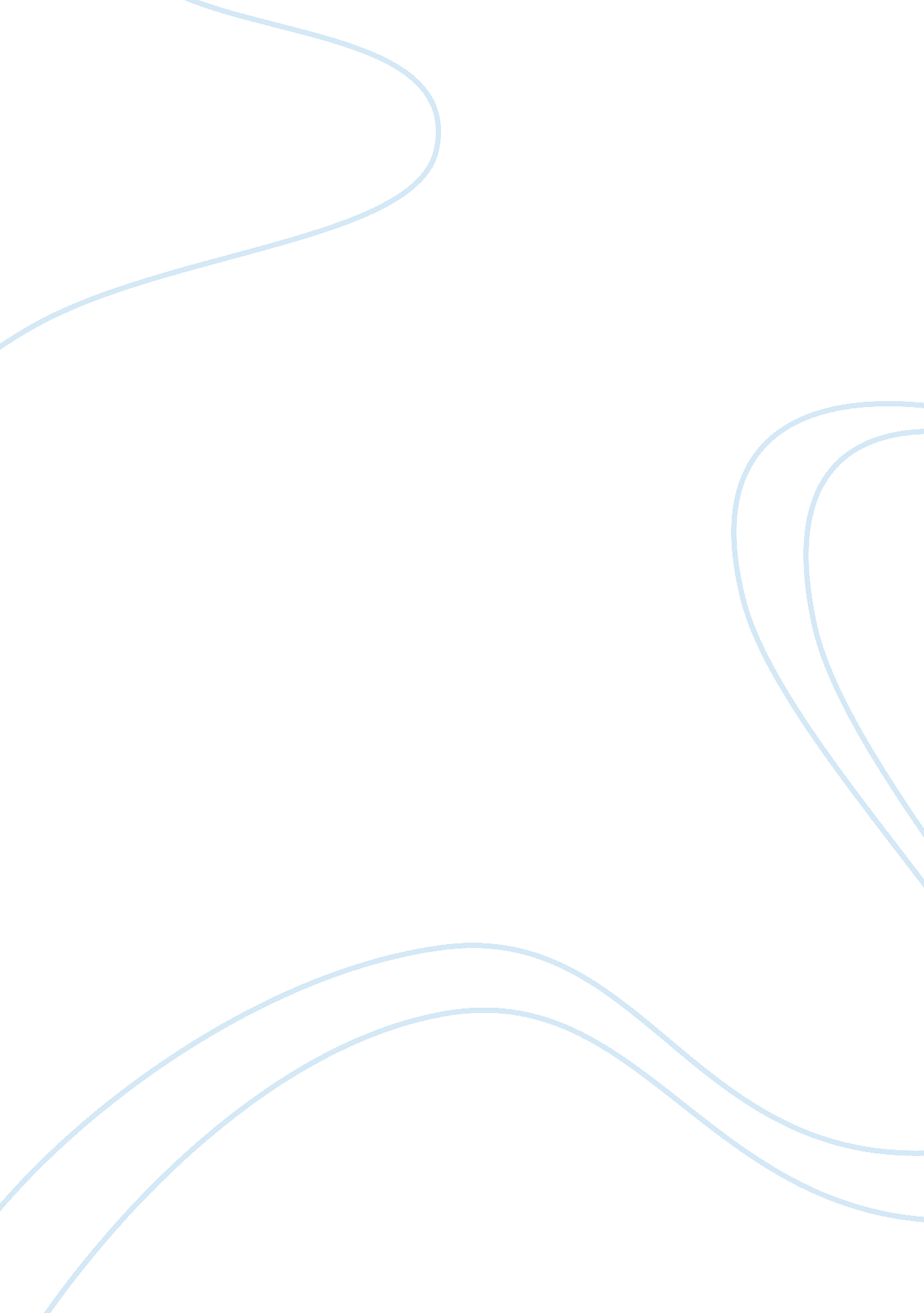 Associate program materialEntertainment, Movie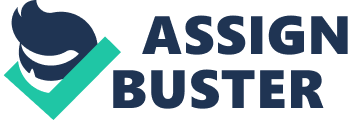 Associate Program Material Stereotypes and Prejudice Worksheet Please complete the following exercises, remembering that you are in an academic setting and should remain unbiased, considerate, and professional when completing this worksheet. Part I Select three of the identity categories below and name or describe at least 3 related stereotypes for each: - Race - Ethnicity - Religion - Gender - Sexual orientation - Age - Disability | Category | Stereotype 1 | Stereotype 2 | Stereotype 3 | | Race | Black people are good at | Asians are smart. | Hispanics don’t speak english. | | | basketball. | | | | Gender | Women are not as good at sports. | Men are messy | Women aren’t as smart as men. | | Disability | People with them are different | Its’s a sickness | They are a menace to society. | | | from a fully functional human | | | | | being . | | | Part II Answer each question in 50 to 100 words related to those stereotypes. Provide citations for all the sources you use. What are the positive aspects of stereotypes, if any? I don’t think there are any positive aspects to sterotypes. If anything they make people act a little more careful around people they don’t know. I think that might be the only positive thing that came come out of it. Everything else can sometimes be very hurtful to other people. What are the negative aspects of stereotypes? Sterotypes are just bad in general. They can hurt other peoples feeling along with giving yourself a bad image. No one likes a people that judge others before getting to know them. That’s pretty much what sterotyping is, assuming that a person with act or be like society has made them out to be. Part III Answer each question in 50 to 150 words related to those stereotypes. Provide citations for all the sources you use. Define stereotypes and prejudice. What is the difference between stereotyping and prejudice? Use examples to illustrate the differences. Sterotyping is when someone assumes anothers characteristics. Some example are that all mexicans are illegal immigrants, and asians are good at math. It might not seem hurtful but it can be to some people. Prejudice is when someone prefers one kind of person otver another. An example is when people say the don’t like black people because they smell bad. The difference between the two are that sterotyping happens because of the image that society has set for certain groups of people and prejudice is when someone hates someone doesn’t like another because of their race. What is the relationship between stereotyping and prejudice? I think that once someone is prejudice they will start to sterotype others. They are both bad traits to have but once and individual is prejudice it is much easier for them to start sterotyping others. I think they have a relationship because once you accuire one of the traits, the other will follow. What can be done to prevent prejudice from occurring? I think that people see prejudice happening around them on a daily basis. This makes it easier for them to forget that something is wrong. We as a society are getting so used to prejudice that it takes some effort to see that its happening and to do something about it. 